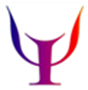 ИНФОРМАЦИОННОЕ ПИСЬМОУважаемые коллеги!Приглашаем Вас принять участие в обучающем   семинаре – тренинге  «Психосексуальное развитие человека. Работа с травмой»Семинар-тренинг состоится 22 февраля  2017 г. в г. Славянск Донецкой области по адресу: ул. Генерала Батюка/19, главный корпус Донбасского государственного педагогического университета, актовый зал. Ведущий семинара - тренинга Кочарян Александр Суренович - доктор психологических наук, профессор, заведующий  кафедрой психологического консультирования и психотерапии Харьковского национального университета имени  В. Н. Каразина, директор института клиент-центрированной  и  экспириентальной психотерапии, официальный преподаватель и  супервизор практики Международного класса Профессиональной Психотерапевтической Лиги России (ППЛ), руководитель модальности клиент-центрированной терапии ППЛ, обладатель сертификата Европейской ассоциации психотерапии (EAP). Автор свыше 250 работ, в том числе 7 монографий и учебников. Для участия в семинаре-тренинге приглашаются практикующие психологи, преподаватели, студенты, аспиранты, магистры, педагоги, социальные и медицинские работники, все заинтересованные лица. Все участники получат сертификат об участии.Участие в мероприятии бесплатно (кофе-брейк за счет организаторов).Для участия необходимо до 20 февраля 2017 г.  заполнить онлайн-заявку по ссылке: http://su0.ru/BXJ8 Регистрация участников 22 февраля с 9.00 до 10.00, ул. Генерала Батюка/19 (главный корпус Донбасского государственного педагогического университета, актовый зал). Контактные лица:Петренко Марина,  050 863 39 33;Мелоян Анаит Эдуардовна, 095 898 7 141, Кузнецова Дарья, 050 6380886Соболева Ольга , 050 951 91 93Проект «Психосоциальная поддержка населения»  чешской гуманитарной организации «Человек в беде» при поддержке DFID. 